Klasifikasi Pohon di Lokasi PenelitianIdentifikasiVegetasi yang DitemukanPuspa (Schima wallichii (DC) Korth)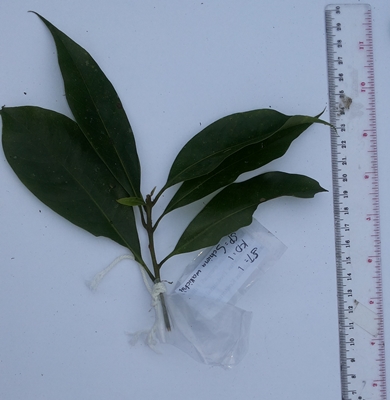 Hiur (Castanea javanica (Blume) A.)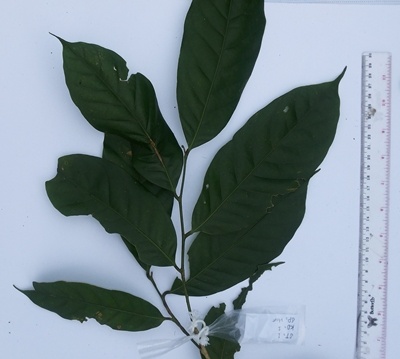 Kitambaga (Syzygium gracilis Korth.)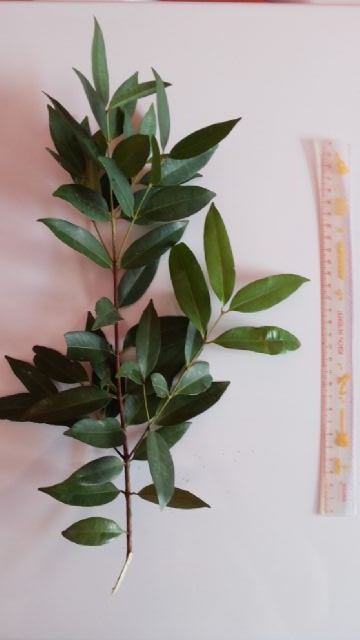 (Sumber: Dokumen pribadi)Pasang (Quercus sp)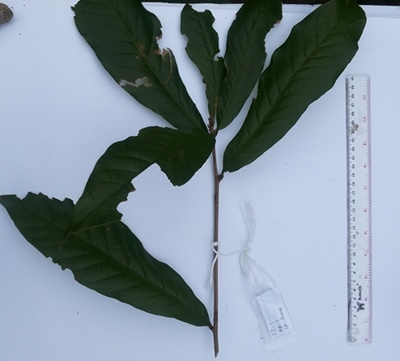 	(Sumber: Dokumen pribadi)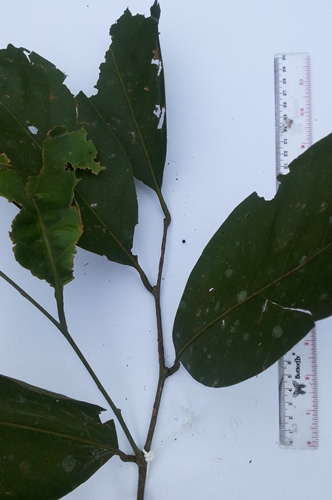 Pasang Gebod (Lithocarpus spicatus Rehd. & Wills)(Sumber: Dokumen pribadi)Huru (Litsea accedentoides K&V)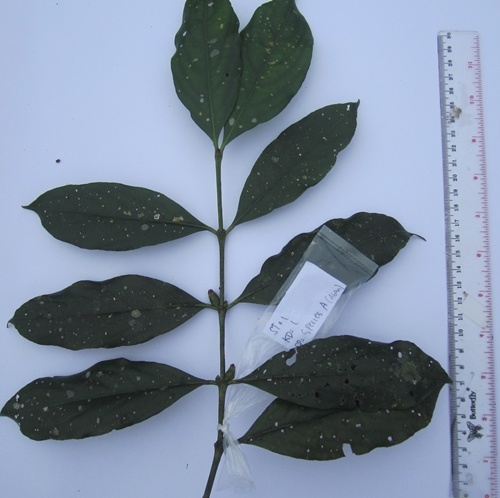 	(Sumber: Dokumen pribadi)Huru Leueur (Persea rimosa (BI) Kosterman)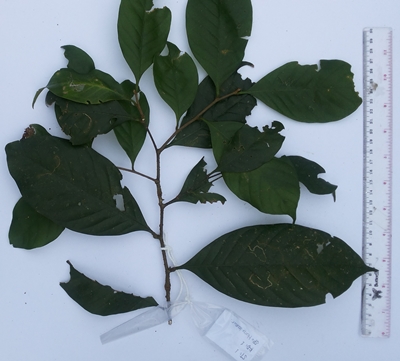 (Sumber: Dokumen pribadi)Huru Kuning (Litsea angulate Blume)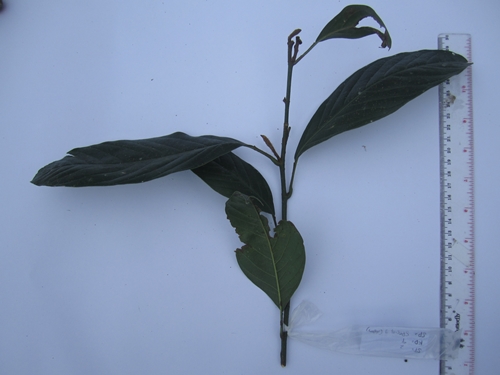 	(Sumber: Dokumen pribadi)Huru Dapung (Actinodaphne glomerata Nees)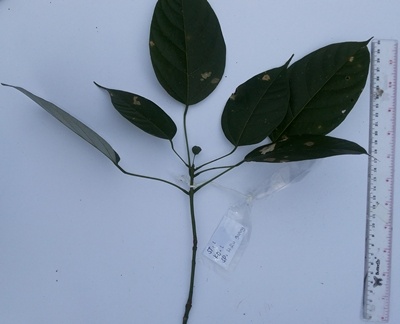 (Sumber: Dokumen pribadi)Kihujan (Engelhardia spicata Blume)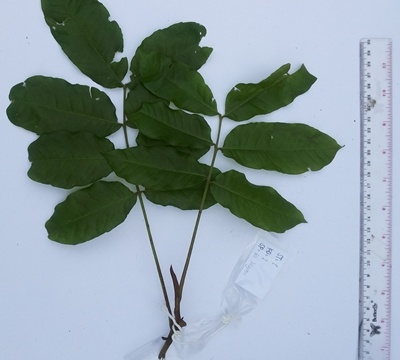 (Sumber: Dokumen pribadi)Kijambe (Myrsine averias)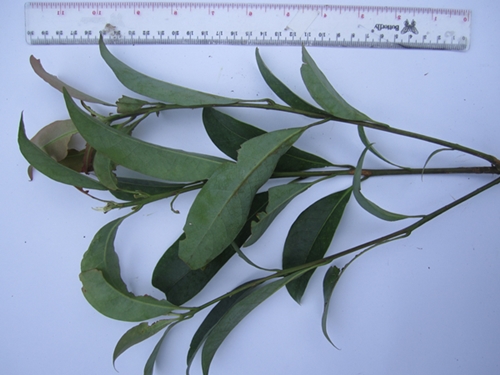 (Sumber:  Dokumen pribadi)Rasamala (Altingia excels Noronha)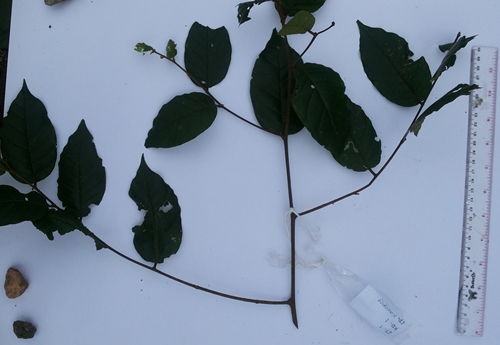 	(Sumber: Dokumen pribadi)NoOrdoFamiliGenusSpesies1ThealesTheaceaeSchimaSchima wallichii (DC) Korth2FagalesFagaceaeCastaneaQuercusLithocarpusCastanea javanica (Blume) A.Quercus sp.Lithocarpus spicatus Rehd.& Wills3MyrtalesMyrtaceaeMyrsinaceaeSyzygiumMyrsineSyzygium gracilis KorthMyrsine averias Blume4EuphorbialesEuphorbiaceaeLitseaLitsea accedentoides K&V5LauralesLauraceaePerseaLitseaActinodaphnePersea rimosa (BI) KostermanLitsea angulata BlumeActinodaphne glomerata Nees6JuglandelesJuglandaceaeEngelhardiaEngelhardia spicata Blume7AltingialesAltingiaceaeAltingiaAltingia excels Noronha